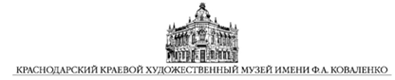  Пушкинская карта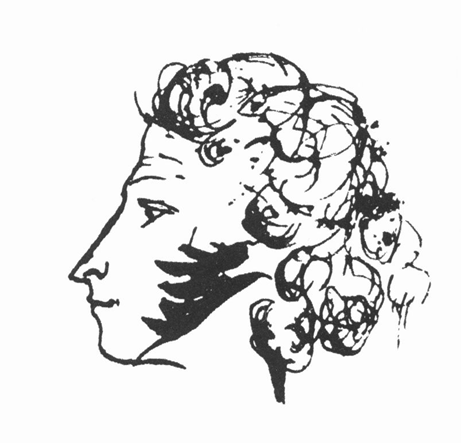                     Программа популяризации культурных                            мероприятий среди молодежиПушкинская карта — совместный проект Минкультуры, Минцифры и Почта Банка. Он позволяет молодым людям бесплатно посещать участвующие в программе театры, кинотеатры, музеи, выставки, филармонии и другие учреждения культуры.Участвовать могут молодые люди от 14 до 22 лет включительно.Номинал карты в 2022 году — 5000 ₽.В программе участвуют около 4000 организаций культуры.Как оформить Пушкинскую картуЗарегистрируйтесь на портале Госуслуги. Подтвердите учетную запись с помощью онлайн-банков или в МФЦ.Установите мобильное приложение Госуслуги.Культура. Оно доступно в App Store и Google Play. QR-код для скачивания приложения размещен на портале Госуслуг.Подтвердите выпуск и получите виртуальную карту Мир. Получить пластиковую карту можно в отделении Почта Банка, предъявив паспорт и СНИЛС.Как купить билет Выберите мероприятие из афиши в приложении.Оплатите билет Пушкинской картой онлайн в приложении, в кассе или на сайте учреждения культуры. При оплате выберите вариант – оплатить Пушкинской картой.              Подробнее о Пушкинской карте вы можете узнать на сайте ПУШКА.РФ                   Наш сайт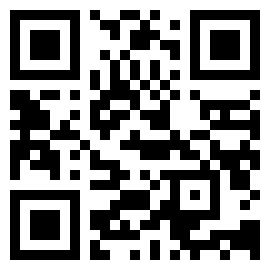 kovalenkomuseum.ru              Мы Вконтакте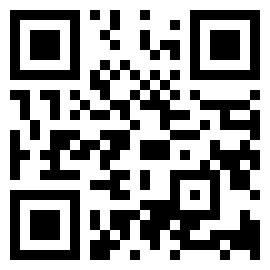 vk.com/kovalenkomuseum           Наш телеграмм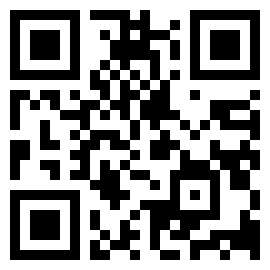 t.me/museumkovalenko